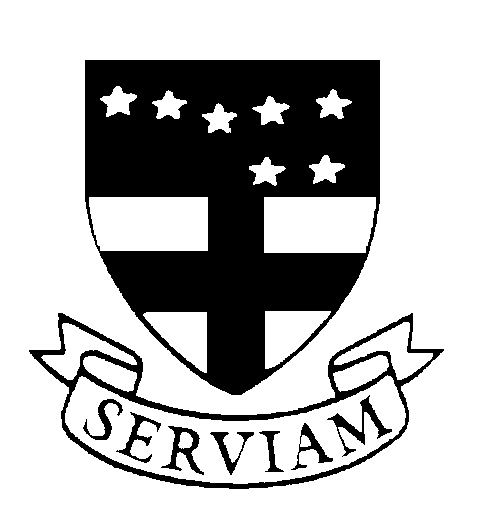 BRESCIA HOUSE SCHOOL NOVEMBER 2010GRAAD 8 AFRIKAANS EERSTE ADDISIONELE TAAL                                                                                                                                   1.5 UURLEES  ASSEBLIEF DIE VOLGENDE INSTRUKSIES NOUKEURIG DEUR.Hierdie vraestel bestaan uit 10 bladsye.Beantwoord Afdeling A – D op die foliopapier wat aan jou verskaf word.    Gebruik slegs ‘n Blou pen.Skryf netjies.Jy mag die aangehegte tekste losmaak.Alle vraestelle moet ingehandig word. Eksamenatrise:  Mej. E.Snyman Moderator:  Mev. R. Strydom/ Mev. C. DuringAFDELING AVRAAG 1 – BEGRIPSLEES Lees die teks (grappie) en skryf slegs die letter neer.Teks 1Die onderwyser vra vir Jan waarom sy opstel oor “Ons hond” dan woord vir woord dieselfde as sy broer se opstel is. “Wel, … Meneer, dis oor dieselfde hond,” antwoord Jan.1.1	Jan se opstel ….	a. is nie van sy broer s’n afgeskryf nie	b. is presies soos sy broer s’n	c. het die onderwyser tevrede gestel	d. bestaan net uit ‘n paar woorde							(1)1.2	Die onderwyser het gesien dat Jan …	a. nie afgeskryf het nie	b. ‘n goeie opstel kon skryf	c. oneerlik was	d. nie lui nie										(1)1.3	Jan het … gepleeg.	a. moord	b. owerspel	c. plagiaat	d. verraad										(1)Teks 2“Jou handskrif word elke dag leliker en onduideliker!” sê die onderwyser vererg aan Piet. Daarop sê Piet met ‘n glimlag dat, as hy mooier en duideliker skryf, sy spelfoute te maklik gesien sal word.1.4	Die onderwyser was … toe hy met Piet gepraat het.	a. vies	b. spyt	c. tevrede	d. grappig										(1)1.5	Ons kan aflei dat Piet …	a. soms verkeerd spel.	b. ‘n slim leerling is.		c. nie goed kan lees nie.	d. nooit lag nie.										(1)												(5)Lees die leesstukkie en beantwoord dan die vrae.1.6	Hoe weet ons dat hierdie sirkus nog nie lank op reis is nie? Haal een woord aan.		(1)1.7	Wat is die naam van die sirkus?								(1)1.8	Noem twee kleure wat in die teks voorkom?						(2)1.9	Waar sal hierdie sirkus optree?								(1)1.10	Wat doen ‘n akrobaat? (reël 6)								(1)1.11	Verduidelik wat “snak-na-jou-asem-toertjievaardighede” beteken. (reël 6)		(2)1.12	Waar  of onwaar. Almal kan na die sirkus gaan. Motiveer jou antwoord.			(2)1.13	Macaroni is ‘n _______________ of ‘n  __________________?				(2)1.14	Hoeveel vertonings (shows) is daar op Sondae?						(1)1.15	Hoeveel kos die goedkoopste kaartjie?							(1)1.16	Hoe kan jy kaartjies vir die sirkus kry?							(1)												(15)												[20]VRAAG 2 – VISUELE GELETTERDHEID Bestudeer die onderstaande spotprent en beantwoord dan die vrae.2.1	Wat doen die man in raampie 1?							(1)2.2	Hoekom doen hy dit? Noem 2 dinge.						Hy doen dit vir ___________________ en om sy _________ te ________(werkwoord).	(2)2.3	Wie moedig hy aan om dit ook te doen?	 (aanmoedig – encourage)			(1)2.4	Kyk na raampie 2. Lyk dit of die man in raampie 1 sy vriend oorreed (convince) het? 	Motiveer jou antwoord.									(2)2.5	Kyk na raampie 3. Waarin kry die groter man sy rustigheid/krag?				(1)												(7)												[27]AFDELING BVRAAG 3 – TAALKUNDE Woordstrukture Die sirkus begin om twaalfuur en die vertoning sal vir 3.1.1 (twee uur/ twee-uur – kies die regte een) duur. 3.1.2 (Tydens – gee ‘n sinoniem vir die woord) die vertoning sal die mense hul verwonder aan al die toertjies. Daar is groot diere soos 3.1.3 (olifant – gee die meervoud) en klein 3.1.4(ape – gee die verkleining [meervoudsverkleining]).  Die hanswors met sy 3.1.5 (rooi – gee die intensiewe vorm) is baie snaaks. Hy is 3.1.6 (snaaks – gee die korrekte vorm) as meeste hansworse wat jy ooit sal sien. Die 3.1.7 (goed – gee die korrekte vorm) akrobate sal jou vermaak. Hulle klim en klouter en hang van 3.1.8 (hoog – gee die korrekte vorm) strukture af. Hulle oefen baie 3.1.9 (tye/kere – kies die regte woord) per week om goed te kan balanseer.Daar sal ook ‘n breuk wees, sodat mense springmielies en koeldrank kan koop. Gedurende die pouse kan daar ook 3.1.10 (fotos/foto’s – kies die regte spelling) geneem word van die hansworse, die akrobate en die diere.  3.1.11 (Na/agter – kies die korrekte woord) die sirkus sal jy pyn 3.1.12 (op/in – kies die korrekte voorsetsel) jou maag  van al die lag hê. 							(12)Sinstrukture Begin jou sin soos aangedui.3.2.1	Jan en Sarel sal vanaand sirkus toe gaan.	Nee, _________________________________________				(1)3.2.2	Jan en Sarel sal vanaand sirkus toe gaan. Vra ‘n vraag. Die onderstreepte 		gedeelte moet jou antwoord wees.	_____________________________________________				(1)3.2.3	Jan en Sarel sal vanaand sirkus toe gaan. Die onderstreepte gedeelte moet 			jou antwoord wees.			_____________________________________________				(1)3.2.4	Jan gaan sirkus toe. Sarel gaan sirkus toe. (sowel as)				(1)3.2.5	Jan en Sarel gaan vanaand sirkus toe.	Verlede week _________________________________				(1)3.2.6	Jan en Sarel kyk na die sirkusdiere.	Jan en Sarel hou daarvan ________________________				(1)3.2.7	Jan en Sarel sien elke dag sirkustoertjies op die televisie.	Sirkustoertjies _________________________________				(2)3.2.8	Jan lag kliphard. Die hanswors is baie snaaks. (omdat)				(1)3.2.9	Sarel se pa gaan ook die vertoning kyk. Hy (Sarel se pa) gaan die kinders sirkus toe neem. (Aangesien)								(2)(11)   [23]AFDELING CVRAAG 4 – POëSIE (15)Sproeireën4.1	Wat dink jy bedoel die spreker as hy sê, “my nooi is in ‘n nartjie”?		(1)4.2	Hoekom, dink jy, kan die spreker sy ouma met “kaneel” assosieer?		(1)4.3	Waaraan dink die spreker as hy ‘n stukkie nartjieskil “buig of knak” en hy 			die “klein sproeireën” sien en ruik?						(1)4.4	Waaraan dink jy as jy nartjies ruik?						(1)4.5	Hoeveel strofes het hierdie gedig? Wat kom jy agter van van hierdie strofes?	(1)4.6	Hierdie gedig is liries om dat dit		a. ritme en rym het.		b. ritme en herhaling het.		c. gesing kan word.		d. metafore in het.							(1)											(6)Bo die wolke uit ‘n vliegtuig4.7	Die titel gee ‘n voorsmakie (a preview) van wat in die gedig gaan wees. Wat 		beskryf die spreker in die gedig?							(1)4.8	Hoeveel strofes het hierdie gedig?						(1)4.9	Hoeveel versreëls het hierdie gedig en wat noem mens dit?			(2)4.10	Waarmee word die vliegtuig in strofe een vergelyk?				(1)4.11	“en ek is net ‘n veertjie” is ‘n voorbeeld van		a. ‘n vergelyking.		b. klanknabootsing.		c. personifikasie.		d. ‘n metafoor.								(1)4.12	Wat beteken “en ek is net ‘n veertjie”?						(1)4.13	Noem twee beelde (images) wat die digter van die wolke het.			(2)											(9)											[15]VRAAG 5 – DRAMA – SLIM, SLIMMER, SIMON5.1	Wie is die “hy” waarvan Miss Ellie praat?					(1)5.2	Hoekom het hy by die huis gebly?						(1)5.3	Miss Ellie _______________ Sol vir hul seun se verdwyning.						a. frustreer		b. irriteer		c. verwyt		d. beledig								(1)5.4	Wat het “hy” gedoen terwyl Miss Ellie-hulle weg was?				(2)											(5)Pas kolom A by kolom B. Skryf slegs die letter neer.											(8)5.13	Verduidelik die titel, Slim, Slimmer, Simon in jou eie woorde.			(2)												[15]AFDELING DVRAAG 6 – SKRYFSTUK (20)Kies EEN van die twee vrae.Begin jou vraag op ‘n nuwe bladsy.6.1	Jy en jou vriendinne het na die sirkus in Centurion gegaan. Maak nou ‘n dagboekinskrywing (dairy entry) om jou ervaring te beskryf. 80 – 100 woorde.	Die volgende moet in jou dagboek wees: ‘n datum‘n aanhef (bv. Liewe Dagboek)skryf in die eerstepersoon – gebruik “ek” en “my”skryf jou emosies neersluit jou dagboek korrek afskryf in paragrawe						(20)OF6.2	Jy is volgende jaar graad nege. Een van jou graad 7 vriendinne is baie bang vir die matrieks. Skryf vir haar ‘n brief om haar te moed in te praat vir volgende jaar. Gebruik die onderstaande adres en die regte formaat.									Posbus 123									Sunninghill									2157									18 November 2010xxxxxxxxxxxxxxxxxxxxxxxxxxxxxxxxxxxxxxxLiewe (Naam)XxxxxxxxxxxxxxxxxxxxxxxxxxxxxxxxxxxxxxxInleidingXxxxxxxxxxxxxxxxxxxxxxxxxxxxxxxxxxxxxxxInhoudXxxxxxxxxxxxxxxxxxxxxxxxxxxxxxxxxxxxxxxSlotparagraafXxxxxxxxxxxxxxxxxxxxxxxxxxxxxxxxxxxxxxxGroeteJou naam												(20)TOTAAL: 1005.5 Niemand sal vir Simon wil steel nie, glo my,                   Ma. Niemand salhom eers present wil he niea. Dit was baie warm.5.6 SOL: Dit was so warm die kraaie was einlik te moeg om te gaap.b. Om in die moeilikheid te kom.5.7 Solc. ‘n Beskrywing van die waaier.5.8 DANDA: O, warmpatat! Vandag het jy jou rieme styfgeloop boeta!d. Danda het dit gesê.5.9Bekkie en Braampiee. Sing en rym wanneer hul praat.5.10BEKKIE EN BRAAMPIE:En al was dit ook nederig, Dit waai ons lekker koel.Wie sou dit dan gesteel het?Wie kon so gierig voel?f.Hy is ‘n jaagduiwel  - hy ry te vinnig.5.11SOL:Jy het ons vir die gek gehou.g. ‘n Gelykenis in die Bybel.5.12MISS ELLIE:Die talente? Die een van die werkers wat goue muntstukke by hul werkgewer gekry het? h. om iemand in die verleentheid te bring